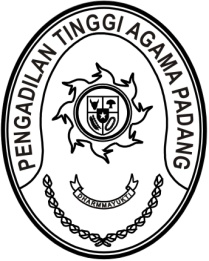 S  U  R  A  T      T  U  G  A  SNomor : W3-A/2837/PS.00/10/2021Menimbang 	: 	bahwa dalam rangka persiapan Turnamen Tenis Perorangan Piala Ketua Mahkamah Agung tahun 2021 dipandang perlu melaksanakan seleksi tenis perorangan;Dasar 	: 	Surat Keputusan Ketua Pengadilan Tinggi Agama Padang nomor 
W3-A/2517/KP.05.3/9/2021 tanggal 22 September 2021 tentang Penyisipan Susunan dan Personalia Pengurus Daerah Persatuan Tenis Warga Pengadilan (PD PTWP) Pengadilan Tinggi Agama Padang Masa Bakti 2020-2023;MEMBERI TUGASKepada 	: 	1. Nama	: Drs. H. Zein Ahsan, M.H.			NIP	:	195508261982031004			Pangkat/Gol. Ru	:	Pembina Utama (IV/e)			Jabatan	:	Ketua 			Unit Kerja	:	Pengadilan Tinggi Agama Padang		2. Nama	: Dr. Abd. Hakim, M.H.I.			NIP	:	196108311987031003			Pangkat/Gol. Ru	:	Pembina Utama (IV/e)			Jabatan	:	Wakil Ketua 			Unit Kerja	:	Pengadilan Tinggi Agama Padang		3. Nama	: Drs. Ridwan Alimunir, S.H., M.H.			NIP	:	195612221984031002			Pangkat/Gol. Ru	:	Pembina Utama (IV/e)			Jabatan	:	Hakim Tinggi 			Unit Kerja	:	Pengadilan Tinggi Agama Padang		4. Nama	: Hj. Alifah, S.H.			NIP	:	196411281985032005			Pangkat/Gol. Ru	:	Penata Tk.I (III/d)			Jabatan	:	Panitera Pengganti			Unit Kerja	:	Pengadilan Tinggi Agama Padang		5. Nama	: Enjer Sades, S.H.			NIP	:	196212181982031002			Pangkat/Gol. Ru	:	Penata Tk.I (III/d)			Jabatan	:	Panitera Pengganti			Unit Kerja	:	Pengadilan Tinggi Agama Padang		6. Nama	: Khairunas, S.H.I.			NIP	:	198208242011011007			Pangkat/Gol. Ru	:	Penata (III/c)			Jabatan	:	Analis Perkara Peradilan			Unit Kerja	:	Pengadilan Tinggi Agama PadangUntuk	: 	melaksanakan seleksi Turnamen Tenis Perorangan dalam rangka persiapan Turnamen Tenis Piala Ketua Mahkamah Agung tahun 2021 pada tanggal 29 November 2021 di Lapangan Tenis Kampus 1 Universitas Bung Hatta Padang;29 Oktober 2021Ketua,Zein Ahsan